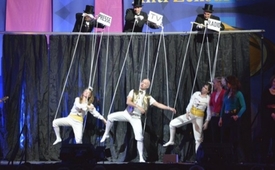 Haltigu la opinifarantojn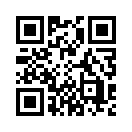 Finfine estas la tago kiam mi povas vivi libere.
… ĉi tie kaj nun.
Finfine estas la tago kiam mi povas denove pensi per mi mem.
Denove agi per mi mem.
Finfine estas la tago kiam regas vero kaj amo.
Finfine estas la tago kiam regas vero kaj amo ; malvero ne havas lokon.
Finfine estas la tago por unigi denove la popolon.
Nun estas la tempo.Haltigu la opinifarantojn
Ah ! Oh ! Ah ! Oh !
Salu… ton, salu… ton
Ĉu jam aŭdite ?
Ĉu jam vidite ?
Televido, radio kaj gazetoj
plej bone administras niajn aferojn.
Tiuj, supre, klare diras,
kio estas vero kaj kio malvero.
Malfeliĉe mi ne plu pensas libere
pro tiu opiniformatigo
Iam oni mem pensos kaj agos.
Iam la informiloj ne plu regos nin.
Iam la homaro estos unueca.
Vero denove venkos.
Oh… Do… Ah… Oh.
Kiel… Kio… Kial… kaj kie ?
Ni neniam aŭdis tion ! Neniam vidis tion !
Ĉu vi parolas pri mondokazaĵoj ?
Tiuj, supre, diras :
Vi estas « konspirantoj ». Jen iliaj diraĵoj.
Tamen estus agrable esti liberaj,
sen opiniformatigo !
Kiam venos la tago de nia liberiĝo ?
Kiam venos la tago kiam ni ne plu konfidos al ili ?
Kiam venos la tago kiam denove regos libero ?
Kiam venos la tago kiu apartenos al la homoj ?
Ni… volas… esti… liberaj.
Sen opiniformatigo 
Ne danci kiel ili volas.
Pensi per si mem, ne sin kaŝante 
Forrezigni la abonojn, nuligi la abonojn.
Nun ni turnas al vi nian dorson.
Pensi per si mem, ne sin kaŝante.
Ne danci kiel ili volas.
Libere pensi, vere esti si mem !
Tio nur eblas sen opiniformatigo ! 
Nun estas la tago por pensi kaj agi per si mem 
por liberiĝi de la regado de la informiloj.
Nun estas la tago por diri la veron
Ĉar ni estas liberaj !!!
Do… Kaj tiam
Finite… For… !
Sen la popolo, vi perdas vian povon.
Neniu estras nin plu.
Finite. Nun estas finfinite…
Estas finita nun via opiniformatigo !
Finfine estas la tago kiam mi povas vivi libere.
… ĉi tie kaj nun.
Finfine estas la tago kiam mi povas denove pensi per mi mem.
Denove agi per mi mem.
Finfine estas la tago kiam regas vero kaj amo.
Finfine estas la tago kiam regas vero kaj amo ; malvero ne havas lokon.
Finfine estas la tago por unigi denove la popolon.
Nun estas la tempo.de xxFontoj:xxAnkaŭ tio povus interesi vin:#NecenzuritaEdukado - edukado - www.kla.tv/NecenzuritaEdukadoKla.TV – Novaĵoj alternativaj ... liberaj – sendependaj – necenzuritaj ...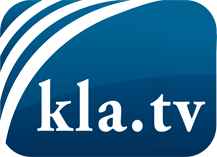 Tio kion la amaskomunikiloj devus ne kaŝi ...Tio pri kio oni aŭdas malmulte, de la popolo por la popolo...Regulaj informoj ĉe www.kla.tv/eoIndas resti ĉe ni!Senpaga abono al nia retpoŝta informilo ĉi tie: www.kla.tv/abo-enSekureca Avizo:Kontraŭaj voĉoj bedaŭrinde estas pli kaj pli cenzuritaj kaj subpremitaj. Tiom longe kiom ni ne orientiĝas laŭ la interesoj kaj ideologioj de la gazetara sistemo, ni ĉiam sciu, ke troviĝos pretekstoj por bloki aŭ forigi Kla.TV.Do enretiĝu ekstere de interreto hodiaŭ! Klaku ĉi tie: www.kla.tv/vernetzung&lang=eoLicenco:    Licence Creative Commons kun atribuo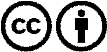 Oni rajtas distribui kaj uzi nian materialon kun atribuo! Tamen la materialo ne povas esti uzata ekster kunteksto. Sed por institucioj financitaj per la aŭdvida imposto, ĉi tio estas permesita nur kun nia interkonsento. Malobservoj povas kaŭzi procesigon.